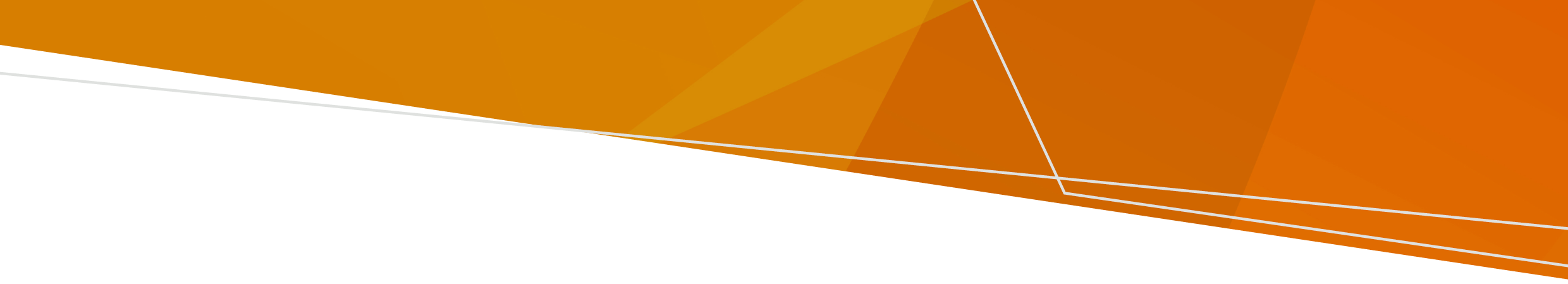 返回受洪水影响的地区时，野生动物（包括啮齿动物、蛇或蜘蛛）可能会被困在您的房屋、棚屋或花园中。应对蛇在户外时：穿戴结实的靴子、手套和长裤来保护您的双腿洪水过后，清洁时要特别留意您的双手和双脚如果您看到蛇，退后一步，让它继续前进——不要碰它注意，水中可能有蛇在游动您应当清除房屋周围的垃圾，因为垃圾会吸引蛇、蜘蛛和啮齿动物。如果您在房屋内发现一条蛇，不要惊慌，慢慢地退后一步，让它继续前进。不要去碰它。
请致电 136 186 联系环境、土地、水资源及规划部（Department of Environment, Land, Water and Planning），获取您所在地区的捕蛇者名单。如果您被蛇咬了：不要清洗伤口周围的皮肤保持不动并拨打 000 获取紧急医疗援助躺下或坐下，使被咬的部位低于心脏的位置。用洁净、干燥的敷料覆盖该部位。如果可以，我们还建议您用绷带牢固地包扎被咬部位。记下被咬的时间和包扎绷带的时间不要使用止血带、切开伤口以释放毒液或尝试将毒液从伤口中吸出。应对蜘蛛如果您被蜘蛛咬了：清洗该部位并使用冰袋来帮助缓解疼痛不要施加压力如果您被红背蜘蛛咬伤或症状恶化，请立即寻求医疗援助。应对啮齿动物和昆虫老鼠和大鼠等啮齿动物会携带疾病。您应当移除食物以及可以为啮齿动物提供庇护的其他物品。扔掉垃圾并为垃圾桶盖上盖子。如有需要，可以在干燥区域设置啮齿动物陷阱。远离死水，因为死水中可以滋生蚊子。尽可能遮住身体并使用驱蚊剂。苍蝇会携带疾病。及时清理食物垃圾，因为食物垃圾是苍蝇的滋生地。如果被动物咬伤或伤害，或被昆虫叮咬，请向您的医生寻求建议，或致电 1300 60 60 24 咨询待命护士（NURSE-ON-CALL），该热线每周7天、每天24小时开通。 如需本出版物的无障碍版本，请发送电子邮件至 pph.communications@health.vic.gov.au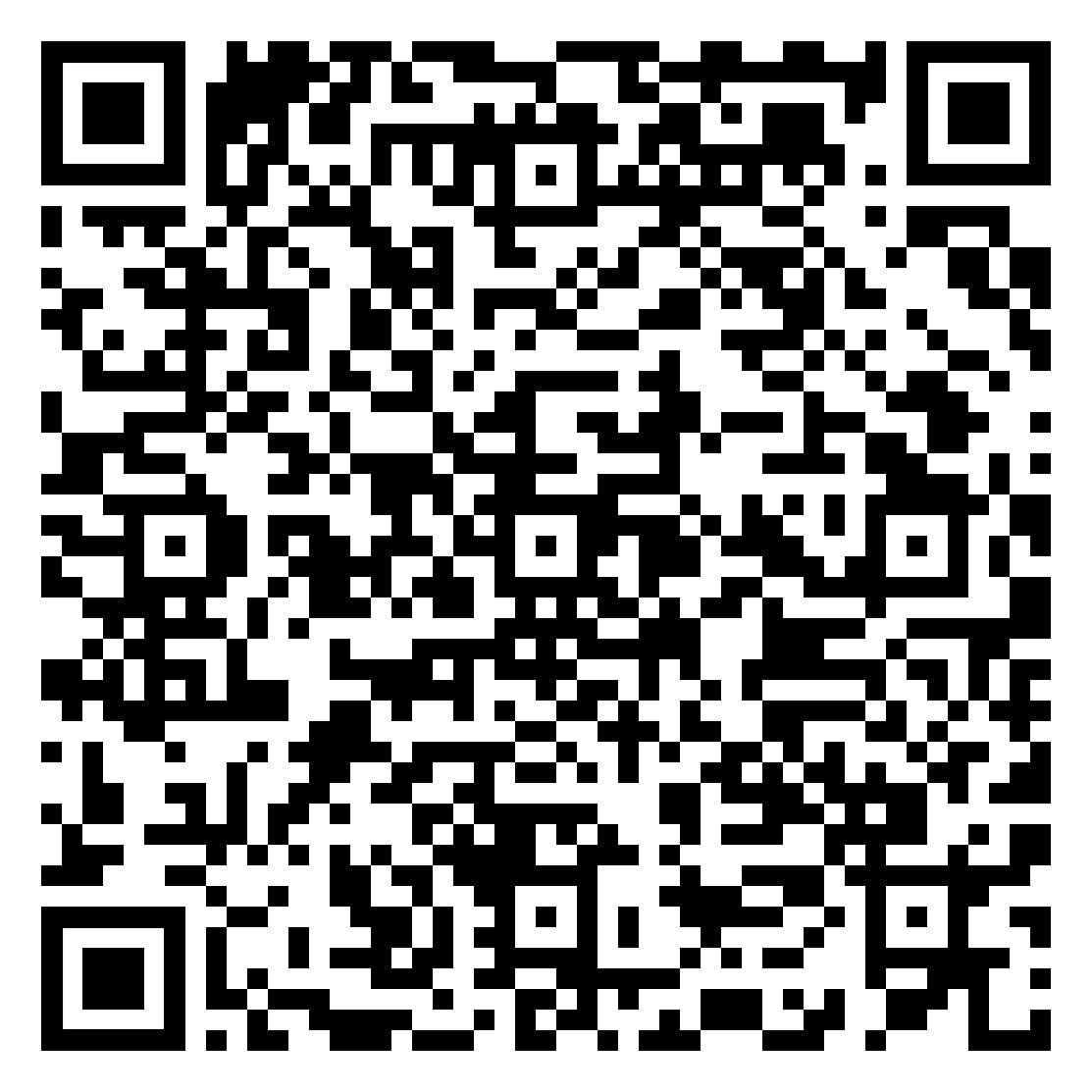 洪水——动物和昆虫危害洪水过后如何应对动物和昆虫的相关信息Chinese (Simplified) | 简体中文OFFICIAL